ADVERTISING AGENCY 
SCOPE OF WORK TEMPLATE EXAMPLE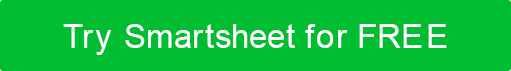 1. PROJECT SUMMARY2. OBJECTIVES3. TARGET AUDIENCE4. CREATIVE REQUIREMENTS5. MEDIA PLAN6. TIMELINE7. BUDGET8. DELIVERABLES9. PERFORMANCE METRICS10. TERMS AND CONDITIONSPROJECT ID NO.DATE 1234MM/DD/YYCREATED BYCREATED BYRomy Bailey, Project ManagerRomy Bailey, Project ManagerProject “Positive Charge” - Launching a nationwide awareness campaign for Positive Charge's new EV charging stations.Increase brand recognition by 30% and user sign-ups by 20% within six months.EV owners aged 30-50, eco-conscious, tech-savvy, and in urban areasDevelopment of a series of engaging infographics and short videos showcasing the convenience and network of Positive Charge stations.CHANNELSCONTENT PLANPLATFORM ADigital ads on environmental blogsPLATFORM BSocial media sponsored postsPLATFORM CPresence on automotive appsPLATFORM DPLATFORM EPLATFORM F OTHERKEY DATES DURATIONDESCRIPTIONMM/DD/YY3-monthsA 3-month campaign starting with a teaser phase in the first month, followed by a major push in month two, and retargeting in the final month.FUNDSALLOCATED TODESCRIPTION$2500.00DevelopmentAllocation of funds to creative development.$1500.00PurchasingAllocation of funds to media buying.$3000.00ResearchAllocation of funds to campaign analytics.DELIVERABLEDESCRIPTIONDUE DATERESPONSIBLE PARTYSocial mediaTen social media posts per monthMM/DD/YYLori G.VideoTwo promotional videosMM/DD/YYRomy B.ReportsMonthly performance reportsMM/DD/YYRomy B.Tracking website traffic, conversion rates, social media engagement, and charge station usage increase.Payment milestones tied to deliverables, data privacy agreement for user analytics, and specifics of post-campaign support.DISCLAIMERAny articles, templates, or information provided by Smartsheet on the website are for reference only. While we strive to keep the information up to date and correct, we make no representations or warranties of any kind, express or implied, about the completeness, accuracy, reliability, suitability, or availability with respect to the website or the information, articles, templates, or related graphics contained on the website. Any reliance you place on such information is therefore strictly at your own risk.